Submit an AgreementSubmit an Agreement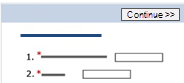 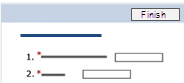 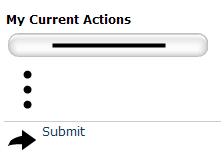 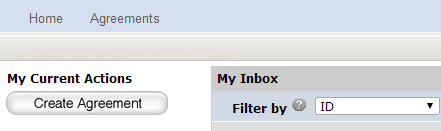 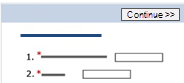 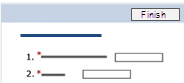 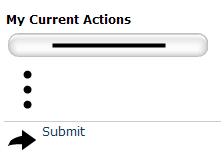 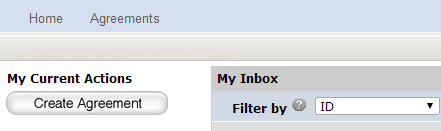 From My Inbox, click the Create Agreement button.Complete the pages. To move to the next page, click Continue. On the last page, click Finish. On the left, click Submit.Click OK to accept the statement and submit the agreement.Assign an Ancillary ReviewerAssign an Ancillary ReviewerYou can add an organization or a person as an ancillary reviewer up until you submit the agreement. You can add an organization or a person as an ancillary reviewer up until you submit the agreement. 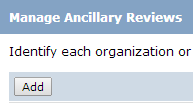 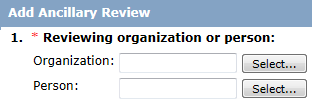 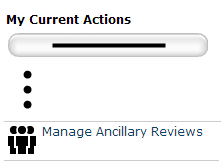 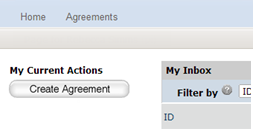 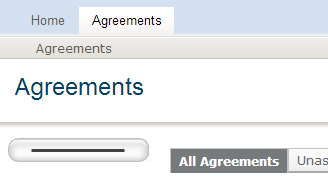 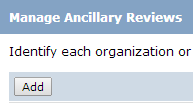 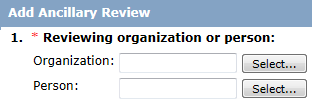 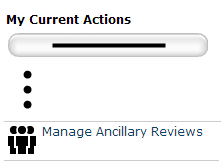 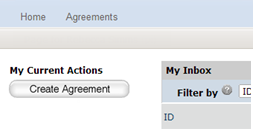 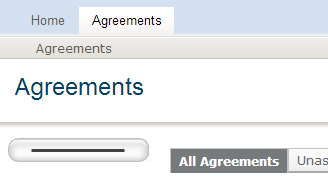 In the top navigation, click Agreements. Click the All Agreements tab and then click the agreement name to open it. On the left, click Manage Ancillary Reviewers. Click Add. Next to Organization or Person, click Select and then choose the specific organization or person. Click OK.Complete the rest of the form and click OK.To add more reviewers, click Add and repeat the steps. Click OK when done.Respond to Reviewer RequestsRespond to Reviewer Requests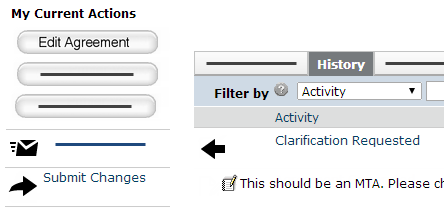 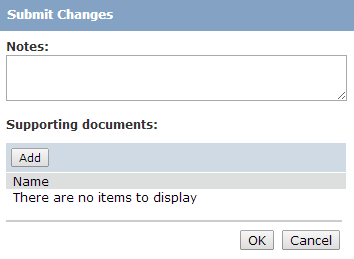 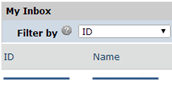 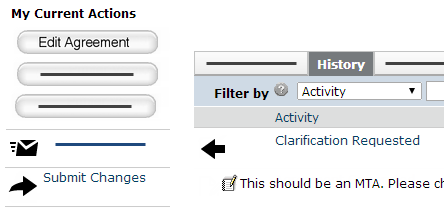 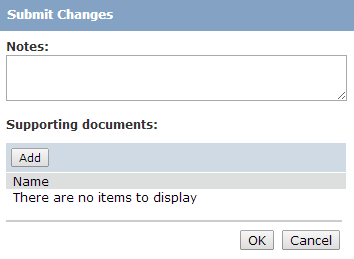 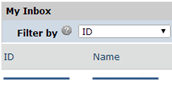 From My Inbox, click the agreement name to open it. Click the History tab. Look for the Clarification Requested activity and review any reviewer comments. To update the agreement, click Edit Agreement on the left and make the changes. If not, go to the next step. You will be able to enter a response for the reviewer before submitting.Click Submit Changes. (Optional) In the Notes box, type a response to the reviewer’s comments or questions. Click OK.Create an AmendmentCreate an AmendmentYou can create amendments for agreements in the Active, Expired, and Evergreen states.  Only one amendment can be in progress at a time for an agreement.You can create amendments for agreements in the Active, Expired, and Evergreen states.  Only one amendment can be in progress at a time for an agreement.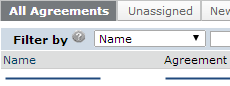 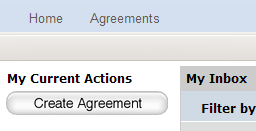 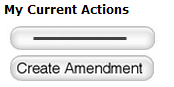 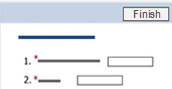 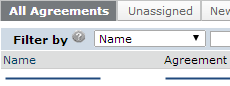 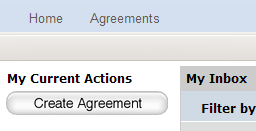 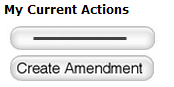 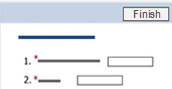 In the top navigation, click Agreements.On the All Agreements tab, click the name of the agreement to amend.On the left, click Create Amendment and complete the pages.On the last page, click Finish.On the left, click Submit.Click OK to accept the statement and submit the amendment.